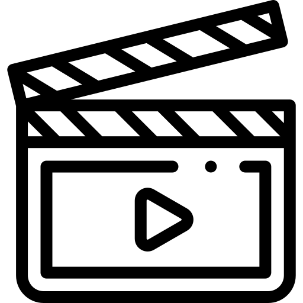 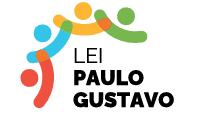 1. DADOS DO PROPONENTERazão SocialNome fantasiaCNPJEndereço da sede:Cidade:Estado:Número de representantes legaisNome do representante legalCPF do representante legalE-mail do representante legalTelefone do representante legalHistórico Cultural: Raça/cor/etnia do representante legal(  ) Branca(  ) Preta(  ) Parda(   ) Amarela(  ) Indígena (  ) Não deseja responderRepresentante legal é pessoa com deficiência - PCD?(    ) Sim(    ) Não (    ) Não deseja responderCaso tenha marcado "sim" qual o tipo de deficiência?(  ) Auditiva(  ) Física(  ) Intelectual(  ) Múltipla(  ) Visual(  ) Não deseja responderO proponente está concorrendo em outros editais do Município de _____________?(   ) Sim               (    ) NãoO proponente foi contemplado em algum edital da Lei Paulo Gustavo?(   ) Sim               (    ) Não2. DADOS DO PROJETONome do Projeto:Escolha a categoria a que vai concorrer: Descrição do projeto(Aqui deve ser descrito o que será feito e como será feito.)Mérito cultural do projeto(Observar as previsões de avaliação dos projetos e descrever pontuando questões relevantes para o avaliar. Algumas perguntas orientadoras: O que você realizará com o projeto? Porque ele é importante para a sociedade? Qual a importância dele para a cultura local? Conte sobre o contexto de realização. Há protagonismo de alguma das ações afirmativas? Na equipe de trabalho existem pessoas pertencentes as ações afirmativas? .....)
Objetivos do projeto(Neste campo, você deve propor objetivos para o seu projeto, ou seja, deve informar o que você pretende alcançar com a realização do projeto, considerando os objetivos obrigatórios constantes no Anexo I do presente edital. É importante que você seja breve e proponha entre três a cinco objetivos.)3. VALORESPara execução do projeto será necessário o apoio de R$ xxxx,xx (___________________________________________________________________).4. DOCUMENTOS OBRIGATÓRIOSEncaminhe junto a esse formulário os seguintes documentos:RG e CPF do proponente (responsável legal)Cadastro CNPJCurrículo do proponenteMini currículo dos integrantes do projeto